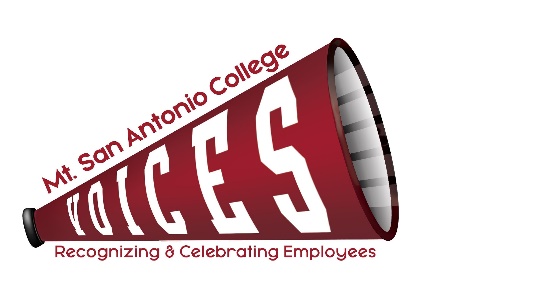 VOICESVOICESVOICESVOICESXLoralyn Isomura – Appointed by CSEA 262Vacant – Appointed by Faculty AssociationReyna Casas – Appointed by Classified Senate XRuben Flores – Appointed by CSEA 651(Co-chair)XLianne Greenlee – POD DirectorXMelissa Cone – Appointed by Confidentials (Co-chair)Vacant – Appointed by Academic SenateXDesiree Marquez – Appointed by Management SteeringJulie Laverty – Appointed by the PresidentGuest: ITEM DISCUSSIONOUTCOMEMinutesReview August minutesDesiree motioned to approve, Loralyn seconded. Minutes approved by acclamation.Way to Go, Joe!Student Health Services Email notificationPhoto opportunityNewsroom Student Health services was selected by Risk Management as the next recipient of WTGJ award.  Ruben is working with marketing on article and photo. Shout OutSummer Shout OutsFall shout out announcementWill hold off and send in November for “Give Thanks” appreciation message during a season of giving. 2020-21 Goals Check-inCommittee website up-to-dateMinutesShout-Out Recipients Review committee goalsWill discuss at the next meeting. Return to CampusYard Signs updateSocial media activity Will discuss at the next meeting.College Champion Awards President’s BreakfastSeptember Board Meeting presentationMelissa and Ruben were present at the President’s Breakfast to congratulate and honor recipients. Loralyn and Ruben were present at the Board Meeting and photos were taken with honorees.  Halloween Event Planning for event Next steps Lianne and Ruben will serve as the representatives for VOICES committee.  Event will remain virtual but categories for costume awards are still in discussion.  Prizes will likely remain as gift cards. End of Year VOICES EmailEmail Announcement congratulating all employees recognized throughout the year: Shout OutsWay to Go JoeCollege Champion Award Recipients and NomineesWill discuss at the next meeting.Committee MembershipWorking with Academic Senate & Faculty Association to find replacements Will follow-up next month. 2019-20 Meeting Dates & TimesConfirmed 2nd Tuesday of each month, 12:30-1:30pmOutlook invites sent to committeeNext MeetingTENTATIVELY: Tuesday, October 12, 2021 – 12:30-1:30 pm – Zoom Meeting TENTATIVELY: Tuesday, October 12, 2021 – 12:30-1:30 pm – Zoom Meeting TOPICS FOR FUTURE MEETINGSTOPICS FOR FUTURE MEETINGSWebsiteRepositoryAward listing – descriptions of each award to be addedUse of Mt. SAC Social Media, Marquee, and tv screens across campus as additional outreach Night Shift Thank You’s - once we are back on campus